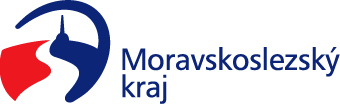 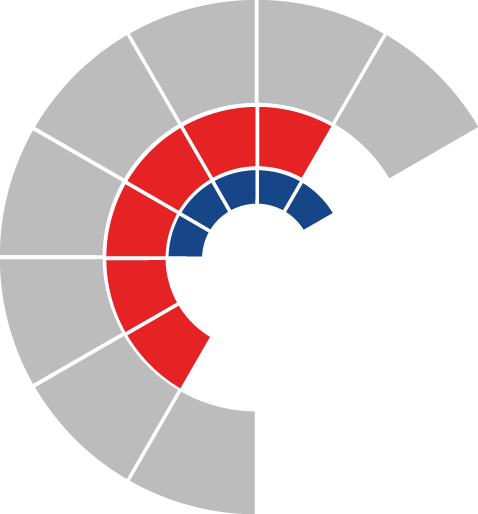 							Výbor sociální zastupitelstva kraje 										 Výpis z usneseníČíslo jednání:	15.		Datum konání:	14. 11. 2022Číslo usnesení: 15/151Výbor sociální zastupitelstva krajeb e r e  n a  v ě d o m ížádost organizace Centrum pro zdravotně postižené Moravskoslezského kraje o.p.s., IČO 26593548, se sídlem Bieblova 2922/3, 702 00 Ostrava, o změnu podmínek realizace projektu s názvem „Zvýšení mobility zaměstnanců a uživatelů osobní asistence“, dle přílohy č. 1 předloženého materiálud o p o r u č u j e zastupitelstvu krajerozhodnout neuzavřít Dodatek č. 3 ke Smlouvě o poskytnutí dotace z rozpočtu Moravskoslezského kraje ev. č. 03449/2021/SOC ze dne 28. 7. 2021, ve znění Dodatku č. 1 ev. č. 03449/2021/SOC/1 ze dne 21. 12. 2021 a ve znění Dodatku č. 2 ev. č. 03449/2021/SOC/2 ze dne 12. 7. 2022, s organizací Centrum pro zdravotně postižené Moravskoslezského kraje o.p.s., IČO 26593548Za správnost vyhotovení:Bc. Peter HančinV Ostravě dne 14. 11. 2022Ing. Jiří Carbolpředseda výboru sociálního